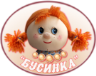 Муниципальное автономное дошкольное образовательное учреждение города Новосибирска, Ленинский район«Детский сад № 298 комбинированного вида». 630073, г. Новосибирск, ул. Блюхера, 75; м/р Горский, 11а,   (383) 351-44-43; 346 20 12; / факс: (383)  301 41 40;е – mail: ds_298_nsk@nios.ruСценарий праздничного мероприятия,посвященного Дню матери«Моя мамочка родная!»Составитель: Воспитатели: Московцева О.А                          Сысоева О.А.                                                       Новосибирск 2018Сценарий праздничного мероприятия,  посвященного Дню матери«Моя мамочка родная!»Цель: вовлечение родителей в совместную детско-взрослую деятельность. Задачи: Доставить детям и родителям радость и удовольствие от совместной деятельности, создать праздничную атмосферу.Показать детям, как можно весело с помощью интересных конкурсов, проводить праздники.Воспитывать у детей любовь к маме, гордость и восхищение её умениями.Способствовать совместному переживанию детей и мам, помочь почувствовать детям, что их любят, интересуются ими. Оборудование: стол, 4 стула, нарядная кукла; для аппликации: тонированная бумага для взрослых и деток, клей карандаш, ножницы, простой карандаш, фломастер (по количеству). Муляжи продуктов: мука, яйца, сахар, ягоды, сметана, масло, картофель, морковь, лук, рыба, соль. Контейнер для маминых вещей, 2 корзины для продуктов.Ход мероприятия:(Выходят дети, встают полукругом и читают стихи. Садятся на стульчики)1. С праздником сегодня маму поздравляю,Крепко я за шею маму обнимаю.Самая красивая мамочка моя,Быть всегда послушным обещаю я.2. Мамочка, прости меня: я скатерть облила,И твои тюльпаны упали со стола.И разбилась вазочка, и лужа на полу…Если хочешь, мамочка, в углу я постою.3. Мамин труд я берегу, помогаю, чем могу.Нынче мама на обед приготовила котлет,И сказала: "Слушай, выручи, покушай! "Я поел немного, разве не подмога?4. Кто любовью согревает, всё на свете успевает,Даже поиграть чуток?Кто тебя всегда утешит, и умоет, и причешетВ щёчку поцелует – чмок! Вот она всегда какая - моя мамочка родная!Ведущий: На белом свете есть слова, которые мы называем святыми. И одно из таких святых, тёплых, ласковых слов – слово – «мама». Слово, которое ребёнок говорит чаще всего, и это слово – «мама». Слово – «мама» несёт в себе тепло – тепло материнских рук, материнского слова, материнской души.Ведущий: Сегодня день мамы. Мы хотим, чтобы вы забыли свои заботы, домашние хлопоты и почувствовали себя самой дорогой и самой любимой мамочкой!А, чтобы вам не было скучно, мы приготовили различные задания, игры и конкурсы. Ну. Вы все готовы? Тогда начинаем. 1. Игра «Узнай мамину вещь» (с детьми)Ведущий заранее, втайне от детей собирает бусы, часы, платочек и т. д. Во время игры спрашивает, чьей мамы вещь? Дети угадывают.Ведущий: Сколько ночей вы, мамочки, провели у детских кроваток! Едва услышав детский голос, вскакивали с постели. И, думаю, вам не составит труда узнать своего ребенка по голосу.2. Игра «Узнай по голосу». (с родителями)(Мамы встают в ряд спиной к своим детям. Дети по - очереди говорят: «Мама я тебя люблю». (Мамы должны узнать своих детей по голосу).Ведущий:Любят наши дети петь и танцевать.Любят наши дети взрослых представлять.Актёры - театралы пока невелики,К их выступлению будьте не строги.3. Сценка «Три мамы». (В центре стол, вокруг 4 стула. На детском стульчике сидит нарядная кукла.)Ведущий: Танюша под вечер с прогулки пришла, И куклу спросила:Таня: Как, дочка, дела? Опять ты залезла под стол, непоседа? Опять просидела весь день без обеда? С этими дочками просто беда! Скоро ты будешь как спичка, худа. Иди-ка обедать, вертушка! (берет куклу, усаживает за стол).Ведущий: Танюшина мама с работы пришла и Таню спросила:Мама: Как, дочка, дела? Опять заигралась, наверно, в саду? Опять ухитрилась забыть про еду? «Обедать» - кричала бабуля сто раз. А ты отвечала: «Сейчас, да сейчас!» С этими дочками просто беда! Скоро ты будешь, как спичка, худа. Иди-ка обедать, вертушка! (садится за стол).Ведущий: - Тут бабушка, мамина мама, пришла и маму спросила:Бабушка: - Как, дочка, дела? Наверно, в больнице, за целые сутки, Опять для еды не нашлось ни минутки? А вечером съела сухой бутерброд? Нельзя же сидеть целый день без обеда! Уж доктором стала, а все непоседа. С этими дочками просто беда! Скоро ты будешь, как спичка, худа. Иди-ка обедать, вертушка! (бабушка садится за стол).Ведущий: Три мамы в столовой сидят, Три мамы на дочек глядят. Что с дочками делать упрямыми? Все: Ох, как непросто быть мамами!Ведущий: - Все женщины – отличные хозяйки, они много времени проводят на кухне. А наши мамы – самые лучшие хозяйки на свете. В нашем следующем конкурсе мы проверим, все ли дети помогают мамам готовить . Знают ли наши ребята , какие продукты нужны, чтобы приготовить уху и торт .(Ответы детей).4. Игра «Юный повар, кулинар».Мальчики делятся на 2 команды и идут в магазин. Первая команда берет корзину, покупает продукты для приготовления ухи, вторая для приготовления торта. Девочки тоже делятся на две команды и на кухне используя купленные товары и продукты, которые имеются на кухне, собирают все необходимое для приготовления блюд.Наши мамы проверят, правильно ли ребята справились с заданием.Ведущий: Хочу спросить детей. Вы с мамами часто обнимаетесь? Давайте мы сейчас поднимаемся. 5. Игра: «Игралочка-обнималочка». Дети и мамы встают в два круга. Мамы большой, дети внутри маленький. Под музыку дети и мамы идут противоходом, держась за руки. Как только музыка смолкает, дети бегут к своим мамам, крепко их обнимают. Игра повторяется.6 Мастер класс «Зайка обнимашка»Обводим ладошку ребёнка на бумаге, малыши это делают с огромным удовольствием. Берём ножницы и аккуратно срезаем средний пальчик, получаются ушки, мизинец и большой палец сгибаем, это лапки зайчика. Затем вырезаем сердечко и клеим зайчику на лапки. Остаётся только нарисовать глазки, носик, ротик, ушки, усики и конечно улыбку чтобы наш зайчишка улыбался маме. (также пожеланию обводим руку мамы)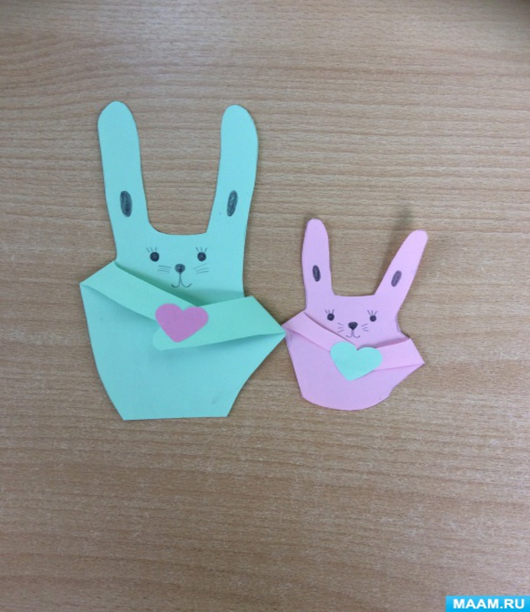 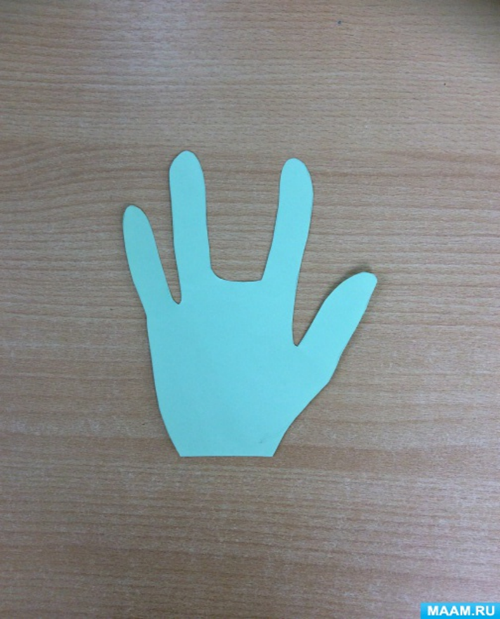 6. Песня: «Самая хорошая».(Дети встают полукругом, исполняют песню и читают стихи)Ребенок.Мы наш праздник завершаем,Милым мамам пожелаем,Чтобы мамы не старели,Молодели, хорошели.Ребенок.Мы желаем нашим мамам,Никогда не унывать,С каждым годом быть всё крашеИ поменьше нас ругать.Ребенок.Пусть невзгоды и печали,Обойдут вас стороной,Чтобы каждый день недели,Был для вас как, выходной.Ребенок.Мы хотим, чтоб без причины,Вам дарили бы цветы.Улыбались все мужчины,От вашей чудной красоты.(Дети дарят мамам открытки, сделанные своими руками.)Ведущий: Наш праздник подошел к концу. Мы благодарим всех участников конкурса, за внимание к детям, за доставленное удовольствие и праздничное настроение. Пусть совместная подготовка к праздникам и ваше участие в жизни детей в детском саду, останется навсегда доброй традицией вашей семьи. Спасибо за ваше доброе сердце, за желание побыть рядом с детьми, подарить им душевное тепло. Нам очень приятно было видеть добрые и нежные улыбки мамочек, счастливые глаза их детей. За ваше участие в нашем празднике и за то, что вы всегда с нами, за то, что вы самые, самые.